Chapter 1: Blueprint for Deeper Learning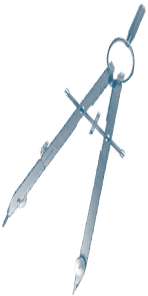 Flipped GRR (Math Option)	  Adapted from www.c3teachers.org Inquiry Design Model by Dr. Lissa Pijanowski	   Licensed to share and adapt under Creative Commons License Attribution – ShareAlike 4.0Chapter 1: Blueprint for Deeper LearningFlipped GRR (Math Option)Continued from previous pageChapter 1: Blueprint for Deeper LearningFlipped GRR (Math Option)Continued from previous page      Chapter 1: Blueprint for Deeper LearningFlipped GRR (Math Option)Continued from previous pageChapter 1: Blueprint for Deeper LearningFlipped GRR (Math Option)Continued from previous pageChapter 1: Blueprint for Deeper LearningFlipped GRR (Math Option)Continued from previous pageChapter 1: Blueprint for Deeper LearningFlipped GRR (Math Option)Continued from previous page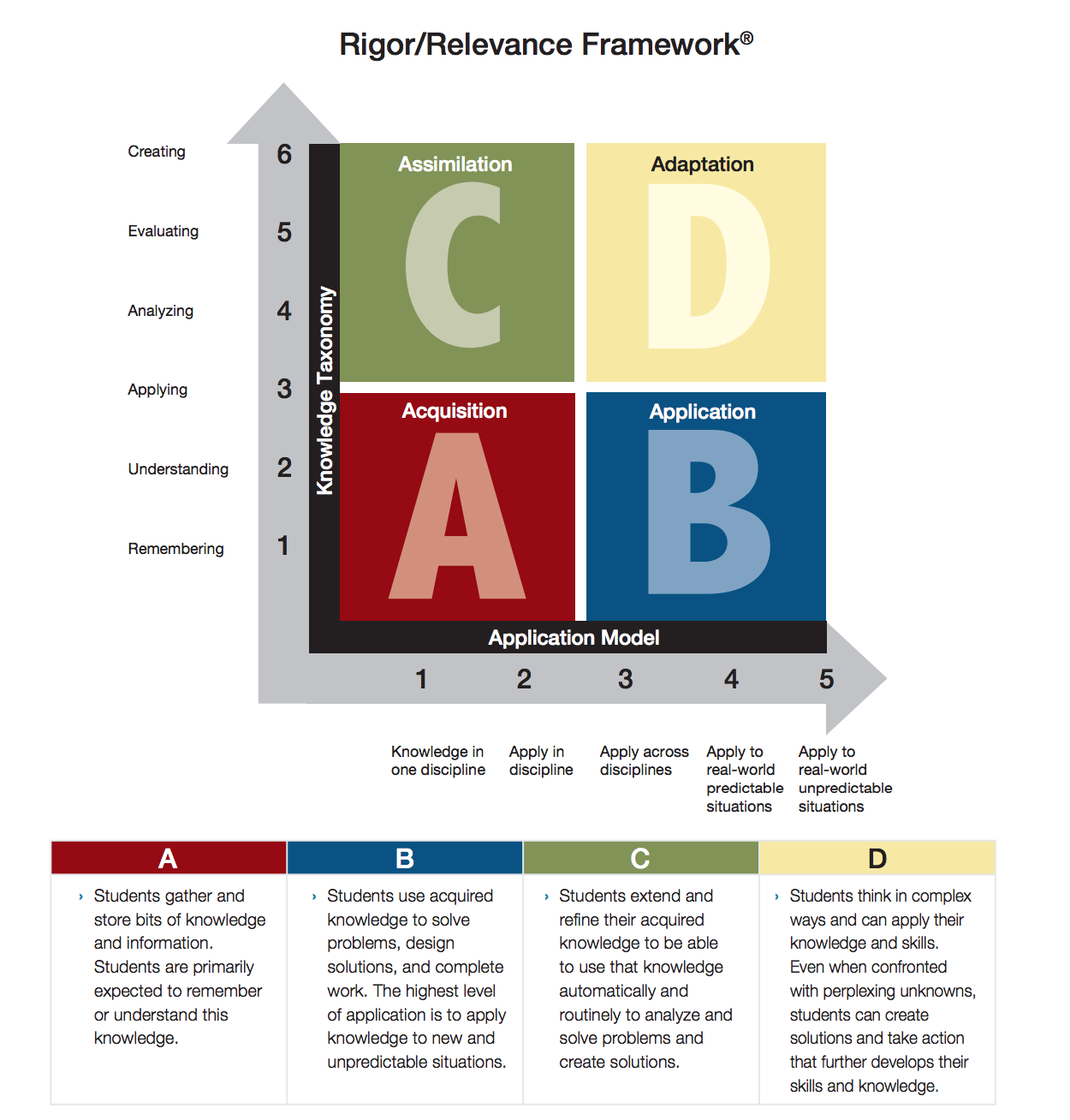 Foundation for LearningFoundation for LearningFoundation for LearningFoundation for LearningFoundation for LearningTitle:Title:Title:Title:Title:Grade/Course: Subject: Subject: Subject: Duration: Focus Standard(s)Focus Standard(s)Focus Standard(s)Focus Standard(s)Focus Standard(s)Skills: Concepts:Concepts:Concepts:Bloom’s Level:DOK 1:DOK 2:DOK 2:DOK 3: DOK 4:NCTM: Establish Mathematics Goals to Focus LearningNCTM: Establish Mathematics Goals to Focus LearningNCTM: Establish Mathematics Goals to Focus LearningNCTM: Establish Mathematics Goals to Focus LearningNCTM: Establish Mathematics Goals to Focus LearningLearning Goals: I am learning to . . . Learning Goals: I am learning to . . . Success Criteria: I will be successful when I can . . . Success Criteria: I will be successful when I can . . . Success Criteria: I will be successful when I can . . . Real-World Problem and Task OverviewReal-World Problem/Challenge/Issue:  Overview of Learning Tasks (1-2 sentences with aligned standard codes):Task 1: Task 2: Task 3: Task 4: Construction of Knowledge: Task 1Construction of Knowledge: Task 1Construction of Knowledge: Task 1Check Expected Level of Rigor/RelevanceCheck Expected Level of Rigor/RelevanceDriving Question:NCTM: Pose purposeful questions NCTM: Pose purposeful questions  C DTask Opening:NCTM: Use and connect 
mathematical representationsNCTM: Use and connect 
mathematical representations  A BIndependent Practice
(let them)NCTM: Support productive struggle 
in learning mathematicsNCTM: Support productive struggle 
in learning mathematicsStrategies: Strategies: Guided Practice
(guide them)NCTM: Facilitate meaningful 
discourseNCTM: Facilitate meaningful 
discourseStrategies:Strategies:Direct Instruction
(show them)NCTM: Build procedural fluency 
from conceptual understandingNCTM: Build procedural fluency 
from conceptual understandingStrategies:Strategies:Task Closing:NCTM: Use and connect mathematical representationsNCTM: Use and connect mathematical representationsNCTM: Use and connect mathematical representationsNCTM: Use and connect mathematical representationsInstructional Resources (Print/Digital)Teacher Resources: Student Resources:Student Resources:Student Resources:Learner Considerations: (Special Ed, ELL, etc.)Inspection and FeedbackInspection and FeedbackInspection and FeedbackInspection and FeedbackNCTM: Implement tasks that promote reasoning and problem solving NCTM: Implement tasks that promote reasoning and problem solving NCTM: Implement tasks that promote reasoning and problem solving NCTM: Implement tasks that promote reasoning and problem solving Assessment/Task: (Show what you know)Assessment/Task: (Show what you know)Assessment/Task: (Show what you know)Assessment/Task: (Show what you know)Success Criteria:Not YetMeetsFeedback:Construction of Knowledge: Task 2Construction of Knowledge: Task 2Construction of Knowledge: Task 2Check Expected Level of Rigor/RelevanceCheck Expected Level of Rigor/RelevanceDriving Question:NCTM: Pose purposeful questions NCTM: Pose purposeful questions  C DTask Opening:NCTM: Use and connect mathematical representationsNCTM: Use and connect mathematical representations  A BIndependent Practice
(let them)NCTM: Support productive struggle in learning mathematicsNCTM: Support productive struggle in learning mathematicsStrategies: Strategies: Guided Practice
(guide them)NCTM: Facilitate meaningful discourseNCTM: Facilitate meaningful discourseStrategies:Strategies:Direct Instruction
(show them)NCTM: Build procedural fluency from conceptual understandingNCTM: Build procedural fluency from conceptual understandingStrategies:Strategies:Task Closing:NCTM: Use and connect mathematical representationsNCTM: Use and connect mathematical representationsNCTM: Use and connect mathematical representationsNCTM: Use and connect mathematical representationsInstructional Resources (Print/Digital)Teacher Resources: Student Resources:Student Resources:Student Resources:Learner Considerations: (Special Ed, ELL, etc.)Inspection and FeedbackInspection and FeedbackInspection and FeedbackInspection and FeedbackNCTM: Implement tasks that promote reasoning and problem solving NCTM: Implement tasks that promote reasoning and problem solving NCTM: Implement tasks that promote reasoning and problem solving NCTM: Implement tasks that promote reasoning and problem solving Assessment/Task: (Show what you know)Assessment/Task: (Show what you know)Assessment/Task: (Show what you know)Assessment/Task: (Show what you know)Success Criteria:Not YetMeetsFeedback:Construction of Knowledge: Task 3Construction of Knowledge: Task 3Construction of Knowledge: Task 3Check Expected Level of R/RCheck Expected Level of R/RDriving Question:NCTM: Pose purposeful questions NCTM: Pose purposeful questions  C DTask Opening:NCTM: Use and connect 
mathematical representationsNCTM: Use and connect 
mathematical representations  A BIndependent Practice
(let them)NCTM: Support productive struggle
 in learning mathematicsNCTM: Support productive struggle
 in learning mathematicsStrategies: Strategies: Guided Practice
(guide them)NCTM: Facilitate meaningful discourseNCTM: Facilitate meaningful discourseStrategies:Strategies:Direct Instruction
(show them)NCTM: Build procedural fluency from conceptual understandingNCTM: Build procedural fluency from conceptual understandingStrategies:Strategies:Task ClosingNCTM: Use and connect mathematical representationsNCTM: Use and connect mathematical representationsNCTM: Use and connect mathematical representationsNCTM: Use and connect mathematical representationsInstructional Resources (Print/Digital)Teacher Resources: Student Resources:Student Resources:Student Resources:Learner Considerations: (Special Ed, ELL, etc.)Inspection and FeedbackInspection and FeedbackInspection and FeedbackInspection and FeedbackNCTM: Implement tasks that promote reasoning and problem solving NCTM: Implement tasks that promote reasoning and problem solving NCTM: Implement tasks that promote reasoning and problem solving NCTM: Implement tasks that promote reasoning and problem solving Assessment/Task: (Show What You Know) Assessment/Task: (Show What You Know) Assessment/Task: (Show What You Know) Assessment/Task: (Show What You Know) Success Criteria:Not YetMeetsFeedback:Construction of Knowledge: Task 4Construction of Knowledge: Task 4Construction of Knowledge: Task 4Check Expected Level of R/RCheck Expected Level of R/RDriving Question:NCTM: Pose purposeful questions NCTM: Pose purposeful questions  C DTask Opening:NCTM: Use and connect mathematical representationsNCTM: Use and connect mathematical representations  A BIndependent Practice
(let them)NCTM: Support productive struggle in learning mathematicsNCTM: Support productive struggle in learning mathematicsStrategies: Strategies: Guided Practice
(guide them)NCTM: Facilitate meaningful discourseNCTM: Facilitate meaningful discourseStrategies:Strategies:Direct Instruction
(show them)NCTM: Build procedural fluency from conceptual understandingNCTM: Build procedural fluency from conceptual understandingStrategies:Strategies:Task Closing:NCTM: Use and connect mathematical representationsNCTM: Use and connect mathematical representationsNCTM: Use and connect mathematical representationsNCTM: Use and connect mathematical representationsInstructional Resources (Print/Digital)Teacher Resources: Student Resources:Student Resources:Student Resources:Learner Considerations: (Special Ed, ELL, etc.)Inspection and FeedbackInspection and FeedbackInspection and FeedbackInspection and FeedbackNCTM: Implement tasks that promote reasoning and problem solving NCTM: Implement tasks that promote reasoning and problem solving NCTM: Implement tasks that promote reasoning and problem solving NCTM: Implement tasks that promote reasoning and problem solving Assessment/Task: (Show What You Know) Assessment/Task: (Show What You Know) Assessment/Task: (Show What You Know) Assessment/Task: (Show What You Know) Success Criteria:Not YetMeetsFeedback:Reflection on Design and LearningTeacher Reflection: Student Reflection: Considerations for Redesign: 